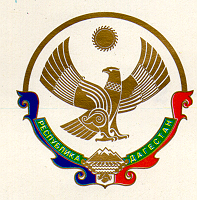 СОБРАНИЕ ДЕПУТАТОВ МУНИЦИПАЛЬНОГО РАЙОНА «ДАХАДАЕВСКИЙ РАЙОН» РЕСПУБЛИКИ ДАГЕСТАН               368580 селение   Уркарах   Дахадаевский район Республика Дагестан _тел.554206 _________________________      15.11.2021г.                                                                                               № 01-06-CД-VIII-2	РешениеОб утверждении Положения о порядке проведения конкурса по отбору кандидатур на должность главы МО «Дахадаевский район»В соответствии счастью 2.1 ст.36 Федеральным законом от 6 октября 2003 года № 131-ФЗ «Об общих принципах организации местного самоуправления в Российской Федерации», Законом Республики Дагестан от 08.12.2015 года № 117 «О некоторых вопросах правового регулирования организации местного самоуправления в Республики Дагестан» и ст.28 пункта 2 Устава МО «Дахадаевский район» Собрание депутатов МР «Дахадаевский район» РЕШАЕТ:Утвердить прилагаемое Положение о порядке проведения конкурса по отбору кандидатур на должность главы МО «Дахадаевский район».Признать утратившим силу решение Собрания депутатов МР «Дахадаевский район»: от 12.11.2018 г. № 01-06-СД-VII-3 «Об утверждении Положения о порядке проведения конкурса по отбору кандидатур на должность главы МО «Дахадаевский район»»;Настоящее решение вступает в силу со дня опубликования в газете «Сельская жизнь» и подлежит размещению на официальном сайте администрации МО «Дахадаевский район».Контроль исполнения настоящего решения возложить на постоянную комиссию Собрания депутатов МР «Дахадаевский район» по законности и местному самоуправлению.Председатель Собрания депутатов МР «Дахадаевский район»                                       Г.М. Машаннаев